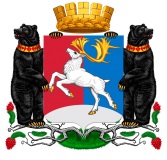 Камчатский крайАдминистрация городского округа «поселок Палана»РАСПОРЯЖЕНИЕ_19.03.2018_________ № __55-р___________Об организации личного приема граждан должностными лицами Администрации городского округа «поселок Палана»В целях реализации положений Федерального закона от 02.05.2006 № 59-ФЗ                  «О порядке рассмотрения обращений граждан Российской Федерации»,Утвердить график личного приема граждан должностными лицами Администрации городского округа «поселок Палана» согласно приложению.Олиевскую А.И., инспектора-делопроизводителя отдела правовой организационно-кадровой работы Администрации городского округа «поселок Палана», назначить ответственным специалистом за ведение записи на личный прием граждан должностными лицами Администрации городского округа «поселок Палана».Признать утратившим силу пункты 1, 2 распоряжения Администрации городского округа «поселок Палана» от 13.03.2017 № 49-р «Об организации личного приема граждан должностными лицами Администрации городского округа «поселок Палана». 3. Отделу правовой организационно-кадровой работы Администрации городского округа «поселок Палана» разместить график личного приема граждан должностными лицами Администрации городского округа «поселок Палана» на официальном сайте Администрации городского округа «поселок Палана» в информационно-коммуникационной сети Интернет.4. Контроль  исполнения настоящего распоряжения возложить на начальника отдела правовой организационно-кадровой работы Администрации городского округа «поселок Палана».Глава городского округа «поселок Палана»	                                               О.П. МохиреваПриложение к распоряжению Администрации городского округа «поселок Палана» от 19.03.2018 № 55-рГрафик личного приема граждан должностными лицами Администрации городского округа «поселок Палана»День недели Должностное лицоВремя приемаВторник 1-я неделя каждого месяцаАрцуева Зугаша Салаудиновна,Председатель Комитета по управлению муниципальным имуществом городского округа «поселок Палана»16:00-18:00Вторник 2-я неделя каждого месяцаМохирева Ольга Петровна,Глава городского округа «поселок Палана»16:00-18:00Вторник 3-я неделя каждого месяцаАбрамов Евгений Викторович, заместитель Главы Администрации городского округа «поселок Палана»16:00-18:00